Opinion Polls Poll No. 13[Analysis of Results] | [Detailed Results] | [PDF Format] | [باللغة العربية]Opinion Polls Poll No. 13[Analysis of Results] | [Detailed Results] | [PDF Format] | [باللغة العربية]Opinion Polls Poll No. 13[Analysis of Results] | [Detailed Results] | [PDF Format] | [باللغة العربية]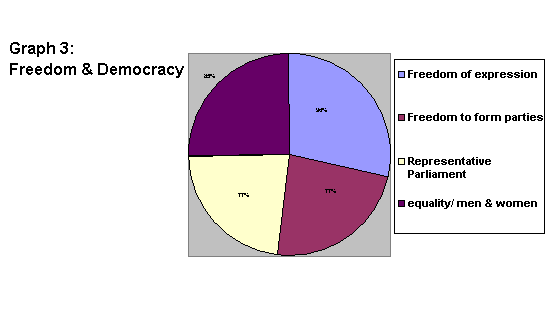 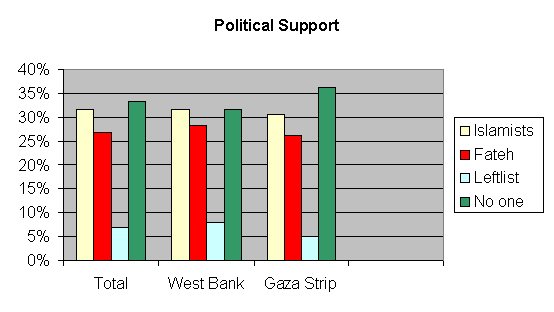 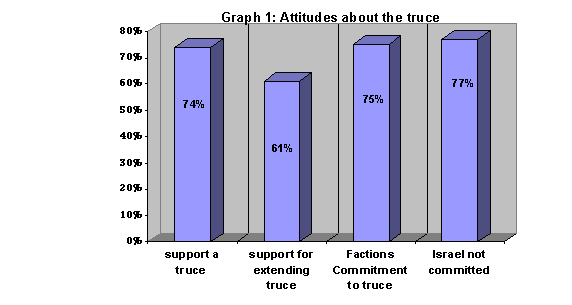 